會長：楊健松行政副會：王燕行政常委：楊婉莉 黃筱雯生活副會：黃舒蔓生活常委： 謝宜哲  刘惠文幼小副會：金婭 幼小常委：蔡佳如 楊志弘 賴淑玲中學副會：游川鋒中學常委：鄭玲足 陳秀惠 林笏稜  楊志慧 吳翠琴  財務副會：丁琬庭財務常委：張靜家會長會長  楊健松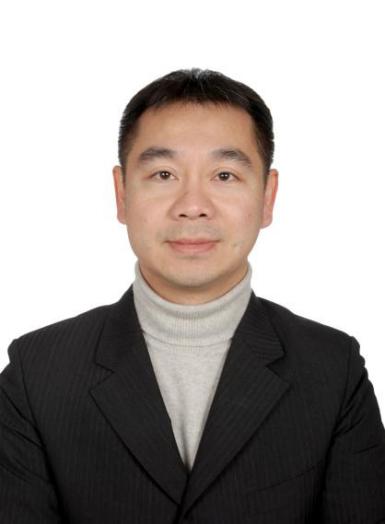 行政組副會長  王燕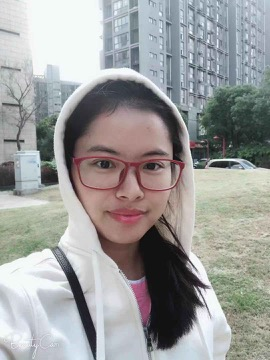 中學部副會長 游川鋒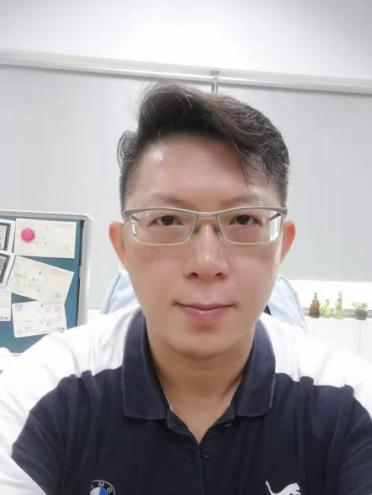 幼小學副會長 金 婭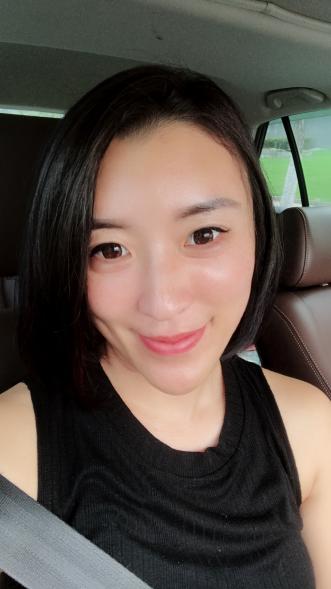 生活組副會長 黃舒蔓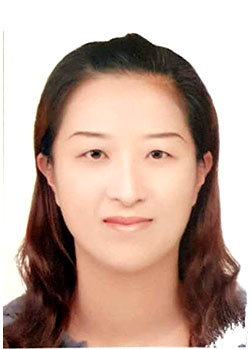 財務組	副會長 丁琬庭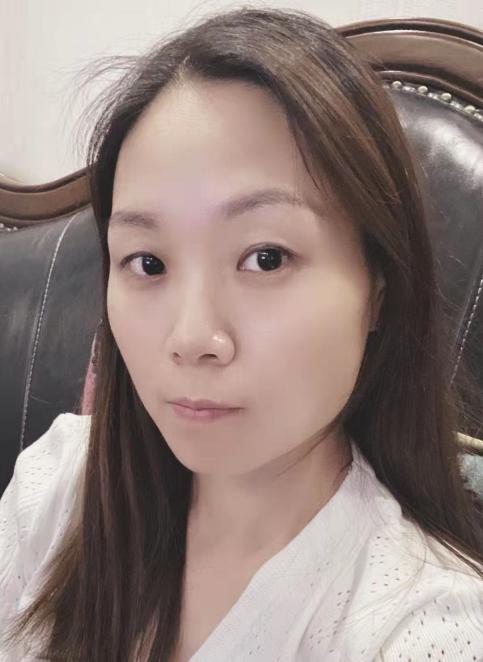 